МОБУ Великосельский детский дом."Утверждаю"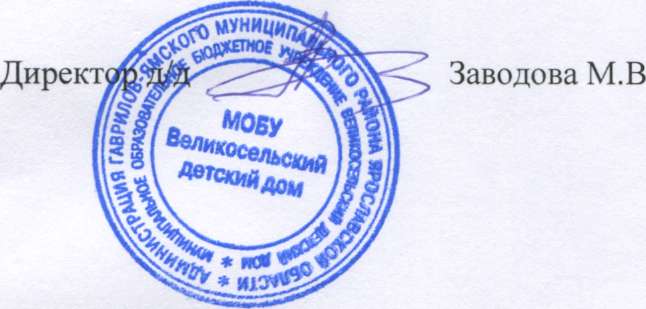 Программапатриотического воспитания 2014-2015учебный год.«Воспитанник – патриот и гражданин»с.Великое 2014г.Главные идеи:Формирование гражданской и правовой направленности личности, активной жизненной позиции;Поддержка стремления воспитанников служить Отечеству, утверждать на земле справедливые взаимоотношения между людьми, отстаивать свои права и права других людей;Воспитание гордости за своё Отечество и ответственности за судьбу своей страны;Стремление к миротворчеству, отстаиванию своей позиции с позиции разума, а не силы;Понимание воспитанниками избранной ими программы поведения для будущего самоопределения.Главные цели:Воспитание способности делать свой жизненный выбор и нести за него ответственность; отстаивать свои интересы, коллектива, своего народа, государства;Формирование уважительного отношения к народам мира, человечеству, представителям других национальностей, к своей национальности, ее культуре, языку, традициям и обычаям;Признание ценности независимости и суверенности своего государства и других государств;Задачи воспитания:Формировать у воспитанников правовую культуру, свободно и ответственно самоопределяться в сфере правовых отношений с обществом;Формировать гуманистическое мировоззрение воспитанников, способное к осознанию своих прав и прав другого, способности к нравственному саморазвитию;Обучать решению задач правового и гражданского воспитания, связанных с проблемой морального саморазвития и самосовершенствования;Формировать гордость за отечественную историю, народных героев, сохранять историческую память поколений в памяти потомков;Воспитывать уважение к национальной культуре, своему народу, своему языку, традициям и обычаям своей страны;Проявлять свою гражданскую позицию в самых непредвидимых ситуациях, бороться с безнравственными и противоправными поступками людей.Понятийный словарь для воспитанников:Патриотизм, Отечество, Родина, память, интернационализм, уважение суверенитета, традиции и обычаи, мужество, смелость, героизм, отвага, самопожертвование во имя других людей, терпимость, демократия, гражданственность, гражданин, дисциплинированность, ответственность, чувство собственного достоинства, свобода, право и обязанность, преступление, закон, конституция государства, правительство, президент – глава государства.Личностные прототипы:А.Невский, К.Минин, Д.Пожарский, А.Суворов, М.Кутузов, Г.Жуков, защитники Брестской крепости,  герои войны и партизаны, спортсмены, строители, покорители целины и БАМа, Севера и Юга, музыканты, политики, граждане и патриоты своей страны.Содержание воспитательной работы:Изучение воспитанниками правовых норм государства, законов и формирование ответственного к ним отношения;Организация мероприятий, направленных на формирование умений и навыков правового поведения;Сотрудничество с правовыми организациями в целях правового просвещения воспитанников;Формирование способности руководствоваться в ситуациях нравственно-правового выбора мотивами долга, совести, справедливости;Изучение биографий выдающихся граждан своей страны – патриотов и борцов за Отечество;Развитие патриотических чувств воспитанников через организацию и проведение мероприятий, формирующих патриотизм на практике, а не на словах;Организация встреч с представителями общества – истинными гражданами и патриотами своей страны;Создание условий для проявления истинного патриотизма детей, любви к Родине, детскому дому, в котором ребенок растет;Посещение мест, связанных с памятью поколений, формирование культуры проявления патриотизма и гражданской позиции;Формирование культуры проявления гражданской позиции, патриотизма;Формы воспитательной работы.Традиционные мероприятия для педагогов:Изучение гражданской позиции педагогов, занимающихся воспитанием детей;Просвещение воспитателей по проблемам формирования гражданской позиции воспитанников, патриотизма;Разъяснение педагогам необходимости:А) учета интересов воспитанников в понимании проблем гражданской позиции общества;Б) терпеливого разъяснения детям позиции страны в вопросах формирования патриотизма и гражданской позиции членов общества;В) создание условий для выбора самими воспитанниками их гражданской позиции;Г) избегания ситуаций навязывания взрослым своего мнения воспитаннику;Д) использование конкретного материала, способствующего формированию положительных эмоций, эмпатии и интереса к проблемам патриотизма;Главным моментом в мероприятии остается: Создание эмоционального контакта с воспитанниками для положительного воздействия на его душу и сердце:Сотрудничество с воспитанниками должно быть организовано на основе следующих принципов: воспитатель не запрещает, а направляет;воспитатель не управляет, а сотрудничает на равных;воспитатель не принуждает, а убеждает;воспитатель не командует, а организует;воспитатель не ограничивает, а предоставляет свободу выбора;воспитатель не ищет слабые стороны, а развивает сильные стороны;№МЕРОПРИЯТИЯОТВЕТСТВЕННЫЙ1Тематические часыВоспитатели2Встречи с представителями правовых структур, органов правопорядка.Зам.директора по СЗРР3Посещение воинских частей, музеев боевой славы, встречи с ветеранами войны и труда, солдатами и офицерами службы.Администрация4Конкурсы, викторины по патриотической тематике.Воспитатели5Интерактивные игры, дебаты, дискуссии патриотической тематике.Воспитатели6Конкурсы и концерты (9мая) посвященные патриотической тематике.Администрация, воспитатели, инструктора по труду.7Походы, праздники, часы общения, посвященные патриотической теме.Воспитатели8Уроки мужества, посвященные Дню защитника Отечества.Воспитатели9Конкурс плакатов, посвященных ВОВВоспитатели10Просмотр фильмов патриотической тематикиВоспитатели11Конкурс фронтовых песенВоспитатели12Участие в игре «Зарница»Зам.директора по УВР